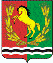 Р А С П О Р Я Ж  Е Н И Е ГЛАВЫ  МУНИЦИПАЛЬНОГО ОБРАЗОВАНИЯЧКАЛОВСКИЙ СЕЛЬСОВЕТАСЕКЕЕВСКОГО  РАЙОНА  ОРЕНБУРГСКОЙ  ОБЛАСТИ22.03.2021                                     п.Чкаловский                                        № 18-рО внесении изменений в распоряжение главы  муниципального образования Чкаловский сельсовет  от 12.05.2020 № 43-р «О денежном содержании обслуживающего персонала администрации  муниципального образования Чкаловский сельсовет»В  связи с изменением минимального размера оплаты труда,   руководствуясь Уставом муниципального образования Чкаловский сельсовет:   	1. Внести следующие изменения в  распоряжение главы   муниципального образования Чкаловский сельсовет  от 12.05.2020 № 43-р «О денежном содержании обслуживающего персонала администрации  муниципального образовании Чкаловский сельсовет»:          1.1 Приложение № 2  «Единая схема должностных окладов обслуживающего персонала администрации муниципального образования Чкаловский сельсовет» изложить в новой редакции:Единая схемадолжностных окладов обслуживающего персонала администрации муниципального образования Чкаловский сельсовет.         2. Настоящее постановление вступает в силу  со дня его  подписания и распространяется на правоотношения, возникшие с 01 января 2021 года. Глава сельсовета                                                                      И.Р. ХакимовРазослано: в дело-3, прокурору района,  централизованную бухгалтерию, уборщице, кочегару.                   Наименование должности                  Должностной оклад (руб.)Уборщица5116,80Кочегар5116,80